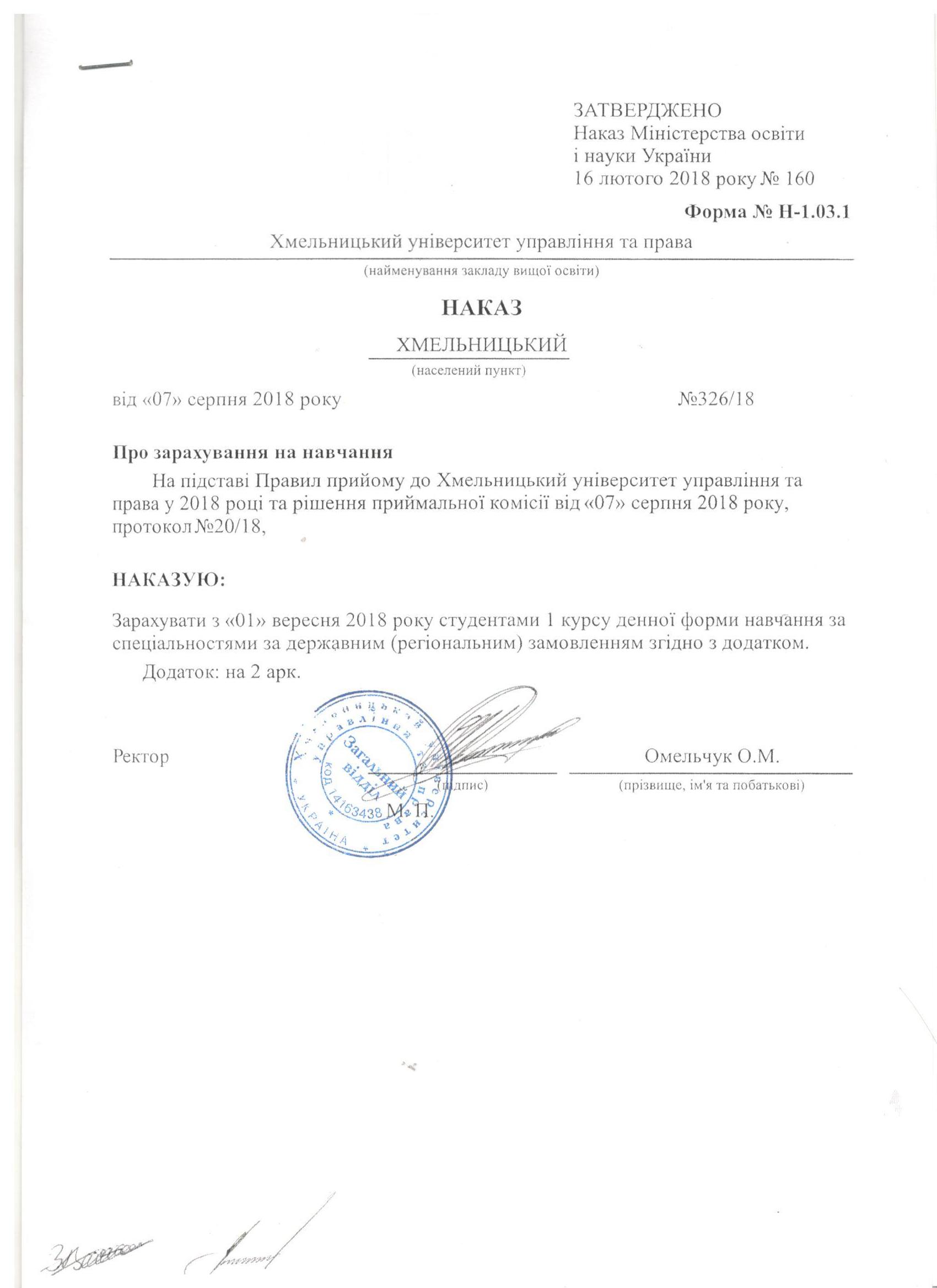 Додаток до наказу про зарахування на навчанняДодаток до наказу про зарахування на навчанняДодаток до наказу про зарахування на навчанняДодаток до наказу про зарахування на навчанняДодаток до наказу про зарахування на навчанняДодаток до наказу про зарахування на навчанняДодаток до наказу про зарахування на навчанняДодаток до наказу про зарахування на навчанняМіністерство освіти і науки УкраїниМіністерство освіти і науки УкраїниМіністерство освіти і науки УкраїниМіністерство освіти і науки УкраїниХмельницький університет управління та праваДодаток до наказу від «07»  серпня 2018 року 
№ 326/18Додаток до наказу від «07»  серпня 2018 року 
№ 326/18Додаток до наказу від «07»  серпня 2018 року 
№ 326/18073 Менеджмент073 МенеджментКомунальнаКомунальнаМагістрДеннадержавним (регіональним) замовленнямдержавним (регіональним) замовленням№ заяви в ЄДЕБОпрізвищеім'япо батьковіномер, серія, дата видачі та тип документа про освітній (освітньо-кваліфікаційний) рівень/ступінь, на основі якого відбувається вступномери сертифікатів ЗНОназва спеціалізацій, освітніх програм, нозологій, мов, музичних інструментів тощо в межах спеціальностіконкурсний бал4475545ВіхтюкАльонаДмитрівна056448 B18 26.06.2018 Диплом бакалавра073 Менеджмент5205109685ГаврилюкНаталіяОлександрівна056446 B18 26.06.2018 Диплом бакалавра073 Менеджмент542,55109712ГерасимчукАннаСергіївна056443 B18 26.06.2018 Диплом бакалавра073 Менеджмент5444531099ГудзенкоСергійВасильович043509 B18 30.06.2018 Диплом бакалавра073 Менеджмент4164529531ДзюбаТарасМиколайович056442 B18 26.06.2018 Диплом бакалавра073 Менеджмент5154479884ДорохАнастасіяІгорівна056436 B18 26.06.2018 Диплом бакалавра073 Менеджмент512,55117999ЗадорожнаМаргаритаВасилівна056475 B18 26.06.2018 Диплом бакалавра073 Менеджмент4654530002ЗаїкаКатеринаОлександрівна056444 B18 26.06.2018 Диплом бакалавра073 Менеджмент529,54479202ЗахарчукІринаОлександрівна056440 B18 26.06.2018 Диплом бакалавра073 Менеджмент5314533471ЛановецькаНаталіяЛеонідівна112796 B18 29.06.2018 Диплом бакалавра073 Менеджмент4614477588ЛозянаДіанаОлександрівна056491 B18 26.06.2018 Диплом бакалавра073 Менеджмент5405117034МарущакАртемВасильович056493 B18 26.06.2018 Диплом бакалавра073 Менеджмент4194537414МісюраВікторВолодимирович056486 B18 26.06.2018 Диплом бакалавра073 Менеджмент4794477863НіколайчукНаталіяЛеонідівна056489 B18 26.06.2018 Диплом бакалавра073 Менеджмент554,55114324РибачокІгорОлександрович056492 B18 26.06.2018 Диплом бакалавра073 Менеджмент4985118361ХачатрянАллаАгаронівна057942 B18 26.06.2018 Диплом бакалавра073 Менеджмент527,55114290ЧесановськийАнатолійМиколайович057938 B18 26.06.2018 Диплом бакалавра073 Менеджмент4805114479ШкатулаЮліяВалеріївна057935 B18 26.06.2018 Диплом бакалавра073 Менеджмент426,55117059ШостацькийВалентинСергійович057939 B18 26.06.2018 Диплом бакалавра073 Менеджмент421,5